АДМИНИСТРАЦИЯ ЮРЛИНСКОГО МУНИЦИПАЛЬНОГО РАЙОНА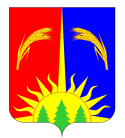 ПОСТАНОВЛЕНИЕот 02.02.2017 г.                                                                                                   № 42О внесении изменений в приложение утвержденное постановлением Администрации Юрлинского муниципального района от 26.02.2016 № 37 «О внесении изменений в муниципальную программу «Обеспечение жильем молодых семей в Юрлинском муниципальном районе на 2014-2015 годы», утвержденную Постановлением Администрации Юрлинского муниципального района от 19.12.2013 года № 896.» В соответствии с постановлением Правительства Пермского края от 03.10.2013 г. № 1322-п «Об утверждении государственной программы «Семья и дети Пермского края», Уставом муниципального образования «Юрлинский муниципальный район» Администрация Юрлинского муниципального района ПОСТАНОВЛЯЕТ:Внести в приложение утвержденное постановлением Администрации Юрлинского муниципального района от 26.02.2016 № 37 «О внесении изменений в муниципальную программу «Обеспечение жильем молодых семей в Юрлинском муниципальном районе на 2014-2015 годы», утвержденную Постановлением Администрации Юрлинского муниципального района № 896 от 19.12.2013 года»   следующие изменения:Исключить текст следующего содержания:«4. В Правилах предоставления социальных выплат молодым семьям в рамках реализации муниципальной программы «Обеспечение жильем молодых семей в Юрлинском муниципальном районе»:пункт 1.6. настоящих Правил изложить в новой редакции:«1.6. Выдача свидетельства осуществляется органом местного самоуправления муниципального района, включившим молодую семью в список молодых семей - участниц Программы, изъявивших желание получить социальную выплату в планируемом году.Молодым семьям, включенным в список молодых семей - претендентов на получение социальных выплат в размере 30-35% расчетной (средней) стоимости жилья в 2014-2015 годах, выдаются свидетельства по форме согласно приложению 2 к настоящим Правилам.Участницам Подпрограммы выдаются свидетельства по формам согласно приложению 3 и приложению 8 к настоящим Правилам.Изготовление и оплата бланков свидетельств производятся Министерством за счет средств бюджета Пермского края.»;дополнить приложение 8 согласно приложению к настоящим изменениям;в пункте 1.7. слова «9 месяцев» заменить словами «7 месяцев»;в пункте 1.13. слова "на дату выдачи свидетельства" заменить словами "на дату утверждения Министерством списков молодых семей - претендентов на получение социальной выплаты»;в пункте 3.1. слова «2 месяца» заменить словами «1 месяц»;в пункте 4.1. настоящих правил: в абзаце первом слова «2 месяцев» заменить словами «1 месяца»;в абзаце втором слова «2-месячного» заменить словом «месячного»;в пункте 5.5. слова «общую долевую собственность» заменить словами «общую собственность».В Порядке предоставления молодой семье - участнице муниципальной программы «Обеспечение жильем молодых семей в Юрлинском  муниципальном  районе» дополнительной социальной выплаты при рождении (усыновлении) одного ребенка за счет средств краевого бюджета, в пункте 1 после слов «на приобретение (строительство) жилья» дополнить словами «, свидетельства о праве на получение социальной выплаты на приобретение жилого помещения или создание объекта индивидуального жилищного строительства».».2. Настоящее Постановление вступает в силу с момента опубликования в информационном бюллетене «Вестник Юрлы».Контроль за исполнением настоящего постановления возложить на заместителя главы администрации района Н.А. Мелехину.Глава района-глава Администрации района	               Т.М. Моисеева